June 7, 2021The Honorable Peter DeFazio2134 Rayburn House Office BuildingWashington, DC 20515Dear Chairman DeFazio:On behalf of the Center for Transportation and the Environment (CTE) and its membership, I want to recognize you for introducing the Investing in a New Vision for the Environment and Surface Transportation (INVEST) in America Act. CTE applauds your continued leadership on clean, climate-friendly transportation technologies and your advocacy for American workers. This legislation comes at a critical time to advance clean and innovative transportation technologies and to support our communities through workforce training and air quality improvements.Our nonprofit organization has spent over two decades spearheading efforts to bring the United States to the forefront of clean transportation technology development, with the overall goal of reducing emissions and fighting climate change in the transportation sector. We have witnessed the transit industry achieve significant technological breakthroughs in recent decades—most notably, the development and successful deployment of zero-emission buses. However, technological and workforce-readiness challenges remain for further deployment and commercialization of these new technologies. The INVEST in America Act will tackle these challenges head-on and will push American technology forward.I would also like to recognize the excellent work of your staff. Once again, thank you for introducing this important legislation, and we welcome the opportunity to show our support for these critical transportation and workforce issues.Sincerely, 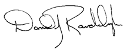 Daniel J. RaudebaughExecutive Director